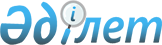 О внесении изменений в решение Таразского городского маслихата от 14 декабря 2011 года № 45-3 "О городском бюджете на 2012-2014 годы"Решение Таразского городского маслихата от 3 октября 2012 года № 8-4. Зарегистрировано Департаментом юстиции Жамбылской области от 9 октября 2012 года № 1827      Примечание РЦПИ:

      В тексте сохранена авторская орфография и пунктуация.

      В соответствии со статьей 9, 109 Бюджетного кодекса Республики Казахстан от 4 декабря 2008 года и статьей 6 Закона Республики Казахстан от 23 января 2001 года «О местном государственном управлении и самоуправлении в Республике Казахстан» городской маслихат РЕШИЛ:



      1. Внести в решение Таразского городского маслихата от 14 декабря 2011 года № 45-3 «О городском бюджете на 2012-2014 годы» (зарегистрировано в Реестре государственной регистрации нормативных правовых актов за № 6-1-138, опубликовано 11 января 2012 года в газете «Жамбыл Тараз» № 2) следующие изменения:



      в пункте 1:



      в подпункте 1) цифры «21334687» заменить цифрами «21429131»;

      цифры «15996851» заменить цифрами «16091295»;



      в подпункте 2) цифры «21760513» заменить цифрами «21854957».



      Приложение 1 к указанному решению изложить в новой редакции согласно приложению к настоящему решению.



      2. Настоящее решение вступает в силу с момента государственной регистрации в органах юстиции и вводится в действие с 1 января 2012 года.

      

      Секретарь Таразского

      городского маслихата                       Б. Нарбаев

Приложение к решению

Таразского городского маслихата 

№ 8-4 от 3 октября 2012 годаПриложение 1 к решению

Таразского городского маслихата 

№ 45-3 от 14 декабря 2011 года Бюджет города Тараза на 2012 год
					© 2012. РГП на ПХВ «Институт законодательства и правовой информации Республики Казахстан» Министерства юстиции Республики Казахстан
				КатегорияКатегорияКатегорияКатегорияСумма, тысяч тенгеКлассКлассКлассСумма, тысяч тенгеПодклассПодклассСумма, тысяч тенгеНаименованиеСумма, тысяч тенге111231. ДОХОДЫ21 429 1311НАЛОГОВЫЕ ПОСТУПЛЕНИЯ4 876 41401Подоходный налог1 623 4182Индивидуальный подоходный налог1 623 41803Социальный налог1 276 7071Социальный налог1 276 70704Hалоги на собственность1 352 5701Hалоги на имущество708 4803Земельный налог250 2004Hалог на транспортные средства393 8815Единый земельный налог905Внутренние налоги на товары, работы и услуги332 8832Акцизы52 0183Поступления за использование природных и других ресурсов99 1704Сборы за ведение предпринимательской и профессиональной деятельности161 1955Налог на игорный бизнес20 50008Обязательные платежи, взимаемые за совершение юридически значимых действий и (или) выдачу документов уполномоченными на то государственными органами или должностными лицами290 8361Государственная пошлина290 8362НЕНАЛОГОВЫЕ ПОСТУПЛЕНИЯ145 83701Доходы от государственной собственности75 8761Поступления части чистого дохода государственных предприятий11 2695Доходы от аренды имущества, находящегося в государственной собственности64 60702Поступления от реализации товаров (работ, услуг) государственными учреждениями, финансируемыми из государственного бюджета1 0361Поступления от реализации товаров (работ, услуг) государственными учреждениями, финансируемыми из государственного бюджета1 03604Штрафы, пеня, санкции, взыскания, налагаемые государственными учреждениями, финансируемыми из государственного бюджета, а также содержащимися и финансируемыми из бюджета (сметы расходов) Национального Банка Республики Казахстан36 9841Штрафы, пеня, санкции, взыскания, налагаемые государственными учреждениями, финансируемыми из государственного бюджета, а также содержащимися и финансируемыми из бюджета (сметы расходов) Национального Банка Республики Казахстан, за исключением поступлений от организаций нефтяного сектора36 98406Прочие неналоговые поступления31 9411Прочие неналоговые поступления31 9413ПОСТУПЛЕНИЯ ОТ ПРОДАЖИ ОСНОВНОГО КАПИТАЛА315 58501Продажа государственного имущества, закрепленного за государственными учреждениями157 0001Продажа государственного имущества, закрепленного за государственными учреждениями157 00003Продажа земли и нематериальных активов158 5851Продажа земли109 8192Продажа нематериальных активов48 7664ПОСТУПЛЕНИЯ ТРАНСФЕРТОВ16 091 29502Трансферты из вышестоящих органов государственного управления16 091 2952Трансферты из областного бюджета16 091 295Функциональная группаФункциональная группаФункциональная группаФункциональная группаСумма, тысяч тенгеАдминистратор бюджетных программАдминистратор бюджетных программАдминистратор бюджетных программСумма, тысяч тенгеПрограммаПрограммаСумма, тысяч тенгеНаименованиеСумма, тысяч тенге1232. ЗАТРАТЫ21 854 95701Государственные услуги общего характера275 387112Аппарат маслихата района (города областного значения)19 608001Услуги по обеспечению деятельности маслихата района (города областного значения)18 815003Капитальные расходы государственного органа793122Аппарат акима района (города областного значения)178 942001Услуги по обеспечению деятельности акима района (города областного значения)155 159003Капитальные расходы государственного органа23 783452Отдел финансов района (города областного значения)43 750001Услуги по реализации государственной политики в области исполнения бюджета района (города областного значения) и управления коммунальной собственностью района (города областного значения)34 361003Проведение оценки имущества в целях налогообложения7 001010Приватизация, управление коммунальным имуществом, постприватизационная деятельность и регулирование споров, связанных с этим448011Учет, хранение, оценка и реализация имущества, поступившего в коммунальную собственность607018Капитальные расходы государственного органа1 333453Отдел экономики и бюджетного планирования района (города областного значения)33 087001Услуги по реализации государственной политики в области формирования и развития экономической политики, системы государственного планирования и управления района (города областного значения)28 457004Капитальные расходы государственного органа4 63003Общественный порядок, безопасность, правовая, судебная, уголовно-исполнительная деятельность122 002458Отдел жилищно-коммунального хозяйства, пассажирского транспорта и автомобильных дорог района (города областного значения)122 002021Обеспечение безопасности дорожного движения в населенных пунктах122 00204Образование12 287 442464Отдел образования района (города областного значения)1 944 052009Обеспечение дошкольного воспитания и обучения1 924 288021Увеличение размера доплаты за квалификационную категорию воспитателям детских садов, мини-центров, школ-интернатов: общего типа, специальных (коррекционных), специализированных для одаренных детей, организаций образования для детей-сирот и детей, оставшихся без попечения родителей, центров адаптации несовершеннолетних за счет трансфертов из республиканского бюджета19 764464Отдел образования района (города областного значения)8 737 038003Общеобразовательное обучение8 212 075006Дополнительное образование для детей296 644063Повышение оплаты труда учителям, прошедшим повышение квалификации по учебным программам АОО «Назарбаев интеллектуальные школы» за счет трансфертов из республиканского бюджета3 864064Увеличение размера доплаты за квалификационную категорию учителям организаций начального, основного среднего, общего среднего образования: школы, школы-интернаты: (общего типа, специальных (коррекционных), специализированных для одаренных детей; организаций для детей-сирот и детей, оставшихся без попечения родителей) за счет трансфертов из республиканского бюджета224 455464Отдел образования района (города областного значения)826 257001Услуги по реализации государственной политики на местном уровне в области образования33 755005Приобретение и доставка учебников, учебно-методических комплексов для государственных учреждений образования района (города областного значения)157 888012Капитальные расходы государственного органа571015Ежемесячные выплаты денежных средств опекунам (попечителям) на содержание ребенка-сироты (детей-сирот), и ребенка (детей), оставшегося без попечения родителей за счет трансфертов из республиканского бюджета82 912020Обеспечение оборудованием, программным обеспечением детей-инвалидов, обучающихся на дому за счет трансфертов из республиканского бюджета46 827067Капитальные расходы подведомственных государственных учреждений и организаций504 304467Отдел строительства района (города областного значения)780 095037Строительство и реконструкция объектов образования780 09506Социальная помощь и социальное обеспечение1 048 984451Отдел занятости и социальных программ района (города областного значения)977 308002Программа занятости180 251005Государственная адресная социальная помощь48 847006Оказание жилищной помощи233 000007Социальная помощь отдельным категориям нуждающихся граждан по решениям местных представительных органов37 639010Материальное обеспечение детей-инвалидов, воспитывающихся и обучающихся на дому16 320013Социальная адаптация лиц, не имеющих определенного места жительства75 551014Оказание социальной помощи нуждающимся гражданам на дому72 675016Государственные пособия на детей до 18 лет199 907017Обеспечение нуждающихся инвалидов обязательными гигиеническими средствами и предоставление услуг специалистами жестового языка, индивидуальными помощниками в соответствии с индивидуальной программой реабилитации инвалида74 539023Обеспечение деятельности центров занятости населения38 579451Отдел занятости и социальных программ района (города областного значения)71 676001Услуги по реализации государственной политики на местном уровне в области обеспечения занятости и реализации социальных программ для населения66 120011Оплата услуг по зачислению, выплате и доставке пособий и других социальных выплат1 005021Капитальные расходы государственного органа3 910067Капитальные расходы подведомственных государственных учреждений и организаций64107Жилищно-коммунальное хозяйство5 345 222458Отдел жилищно-коммунального хозяйства, пассажирского транспорта и автомобильных дорог района (города областного значения)75 470002Изъятие, в том числе путем выкупа земельных участков для государственных надобностей и связанное с этим отчуждение недвижимого имущества18 408003Организация сохранения государственного жилищного фонда55 062031Изготовление технических паспортов на объекты кондоминиумов2 000467Отдел строительства района (города областного значения)3 712 137003Проектирование, строительство и (или) приобретение жилья государственного коммунального жилищного фонда1 284 756004Проектирование, развитие, обустройство и (или) приобретение инженерно-коммуникационной инфраструктуры1 915 381019Строительство жилья512 000479Отдел жилищной инспекции района (города областного значения)10 872001Услуги по реализации государственной политики на местном уровне в области жилищного фонда10 122005Капитальные расходы государственного органа750458Отдел жилищно-коммунального хозяйства, пассажирского транспорта и автомобильных дорог района (города областного значения)303 541012Функционирование системы водоснабжения и водоотведения108 384028Развитие коммунального хозяйства195 157467Отдел строительства района (города областного значения)522 807005Развитие коммунального хозяйства247 850006Развитие системы водоснабжения и водоотведения274 957458Отдел жилищно-коммунального хозяйства, пассажирского транспорта и автомобильных дорог района (города областного значения)542 157015Освещение улиц в населенных пунктах171 673016Обеспечение санитарии населенных пунктов148 074017Содержание мест захоронений и захоронение безродных2 600018Благоустройство и озеленение населенных пунктов219 810467Отдел строительства района (города областного значения)178 238007Развитие благоустройства городов и населенных пунктов178 23808Культура, спорт, туризм и информационное пространство256 615455Отдел культуры и развития языков района (города областного значения)78 730003Поддержка культурно-досуговой работы78 730465Отдел физической культуры и спорта района (города областного значения)12 449006Проведение спортивных соревнований на районном (города областного значения) уровне7 449007Подготовка и участие членов сборных команд района (города областного значения) по различным видам спорта на областных спортивных соревнованиях5 000455Отдел культуры и развития языков района (города областного значения)67 481006Функционирование районных (городских) библиотек67 481456Отдел внутренней политики района (города областного значения)13 500002Услуги по проведению государственной информационной политики через газеты и журналы8 000005Услуги по проведению государственной информационной политики через телерадиовещание5 500455Отдел культуры и развития языков района (города областного значения)18 786001Услуги по реализации государственной политики на местном уровне в области развития языков и культуры14 800010Капитальные расходы государственного органа700032Капитальные расходы подведомственных государственных учреждений и организаций3 286456Отдел внутренней политики района (города областного значения)61 228001Услуги по реализации государственной политики на местном уровне в области информации, укрепления государственности и формирования социального оптимизма граждан50 218003Реализация мероприятий в сфере молодежной политики10 450006Капитальные расходы государственного органа560465Отдел физической культуры и спорта района (города областного значения)4 441001Услуги по реализации государственной политики на местном уровне в сфере физической культуры и спорта3 941004Капитальные расходы государственного органа50010Сельское, водное, лесное, рыбное хозяйство, особо охраняемые природные территории, охрана окружающей среды и животного мира, земельные отношения107 722473Отдел ветеринарии района (города областного значения)35 943001Услуги по реализации государственной политики на местном уровне в сфере ветеринарии30 967003Капитальные расходы государственного органа329005Обеспечение функционирования скотомогильников (биотермических ям)4 307006Организация санитарного убоя больных животных340463Отдел земельных отношений района (города областного значения)64 182001Услуги по реализации государственной политики в области регулирования земельных отношений на территории района (города областного значения)39 778004Организация работ по зонированию земель14 065006Землеустройство, проводимое при установлении границ городов районного значения, районов в городе, поселков аулов (сел), аульных (сельских) округов10 000007Капитальные расходы государственного органа339473Отдел ветеринарии района (города областного значения)7 597011Проведение противоэпизоотических мероприятий7 59711Промышленность, архитектурная, градостроительная и строительная деятельность82 323467Отдел строительства района (города областного значения)58 304001Услуги по реализации государственной политики на местном уровне в области строительства57 032017Капитальные расходы государственного органа1 272468Отдел архитектуры и градостроительства района (города областного значения)24 019001Услуги по реализации государственной политики в области архитектуры и градостроительства на местном уровне23 464004Капитальные расходы государственного органа55512Транспорт и коммуникации1 832 544458Отдел жилищно-коммунального хозяйства, пассажирского транспорта и автомобильных дорог района (города областного значения)1 832 544023Обеспечение функционирования автомобильных дорог1 832 54413Прочие446 851452Отдел финансов района (города областного значения)17 318012Резерв местного исполнительного органа района (города областного значения)17 318453Отдел экономики и бюджетного планирования района (города областного значения)10 000003Разработка технико-экономического обоснования местных бюджетных инвестиционных проектов и концессионных проектов и проведение его экспертизы10 000454Отдел предпринимательства и сельского хозяйства района (города областного значения)18 657001Услуги по реализации государственной политики на местном уровне в области развития предпринимательства, промышленности и сельского хозяйства18 057007Капитальные расходы государственного органа600458Отдел жилищно-коммунального хозяйства, пассажирского транспорта и автомобильных дорог района (города областного значения)400 876001Услуги по реализации государственной политики на местном уровне в области жилищно-коммунального хозяйства, пассажирского транспорта и автомобильных дорог44 345013Капитальные расходы государственного органа3 200039Бюджетные кредиты на проведение ремонта общего имущества объектов кондоминиум350 000065Формирование или увеличение уставного капитала юридических лиц3 33114Обслуживание долга78452Отдел финансов района (города областного значения)78013Обслуживание долга местных исполнительных органов по выплате вознаграждений и иных платежей по займам из областного бюджета7815Трансферты49 787452Отдел финансов района (города областного значения)49 787006Возврат неиспользованных (недоиспользованных) целевых трансфертов49 7873.Чистое бюджетное кредитование:0Бюджетные кредиты0Погашение бюджетных кредитов04.Сальдо по операциям с финансовыми активами:0Приобретение финансовых активов0Поступления от продажи финансовых активов государства05.Дефицит (профицит) бюджета-425 8266.Финансирование дефицита (использование профицита) бюджета425 826КатегорияКатегорияКатегорияКатегорияСумма, тысяч тенгеКлассКлассКлассСумма, тысяч тенгеПодклассПодклассСумма, тысяч тенгеНаименованиеСумма, тысяч тенге111237Поступления займов862 0001Внутренние государственные займы862 0002Договоры займа862 0008Используемые остатки бюджетных средств215 826Функциональная группаФункциональная группаФункциональная группаФункциональная группаСумма, тысяч тенгеАдминистратор бюджетных программАдминистратор бюджетных программАдминистратор бюджетных программСумма, тысяч тенгеПрограммаПрограммаСумма, тысяч тенгеНаименованиеСумма, тысяч тенге12316Погашение займов652 000452Отдел финансов района (города областного значения)652 000008Погашение долга местного исполнительного органа перед вышестоящим бюджетом652 000